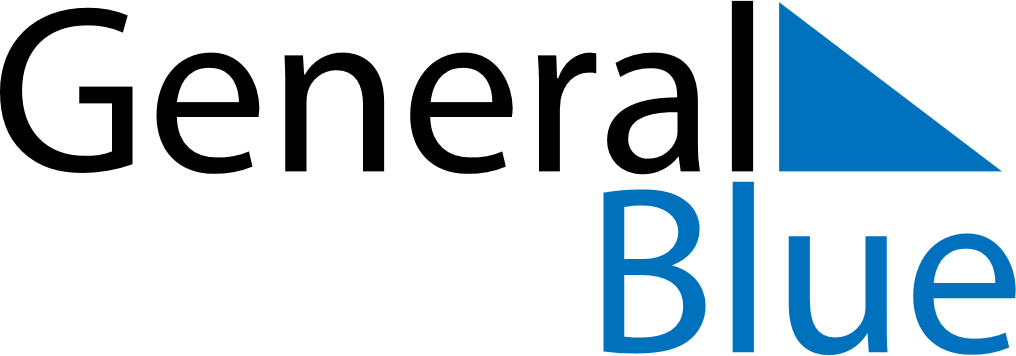 June 2024June 2024June 2024June 2024June 2024June 2024June 2024Iskushuban, Bari, SomaliaIskushuban, Bari, SomaliaIskushuban, Bari, SomaliaIskushuban, Bari, SomaliaIskushuban, Bari, SomaliaIskushuban, Bari, SomaliaIskushuban, Bari, SomaliaSundayMondayMondayTuesdayWednesdayThursdayFridaySaturday1Sunrise: 5:16 AMSunset: 5:57 PMDaylight: 12 hours and 41 minutes.23345678Sunrise: 5:16 AMSunset: 5:57 PMDaylight: 12 hours and 41 minutes.Sunrise: 5:16 AMSunset: 5:58 PMDaylight: 12 hours and 41 minutes.Sunrise: 5:16 AMSunset: 5:58 PMDaylight: 12 hours and 41 minutes.Sunrise: 5:16 AMSunset: 5:58 PMDaylight: 12 hours and 41 minutes.Sunrise: 5:16 AMSunset: 5:58 PMDaylight: 12 hours and 41 minutes.Sunrise: 5:16 AMSunset: 5:58 PMDaylight: 12 hours and 42 minutes.Sunrise: 5:16 AMSunset: 5:59 PMDaylight: 12 hours and 42 minutes.Sunrise: 5:16 AMSunset: 5:59 PMDaylight: 12 hours and 42 minutes.910101112131415Sunrise: 5:17 AMSunset: 5:59 PMDaylight: 12 hours and 42 minutes.Sunrise: 5:17 AMSunset: 5:59 PMDaylight: 12 hours and 42 minutes.Sunrise: 5:17 AMSunset: 5:59 PMDaylight: 12 hours and 42 minutes.Sunrise: 5:17 AMSunset: 6:00 PMDaylight: 12 hours and 42 minutes.Sunrise: 5:17 AMSunset: 6:00 PMDaylight: 12 hours and 43 minutes.Sunrise: 5:17 AMSunset: 6:00 PMDaylight: 12 hours and 43 minutes.Sunrise: 5:17 AMSunset: 6:00 PMDaylight: 12 hours and 43 minutes.Sunrise: 5:17 AMSunset: 6:01 PMDaylight: 12 hours and 43 minutes.1617171819202122Sunrise: 5:18 AMSunset: 6:01 PMDaylight: 12 hours and 43 minutes.Sunrise: 5:18 AMSunset: 6:01 PMDaylight: 12 hours and 43 minutes.Sunrise: 5:18 AMSunset: 6:01 PMDaylight: 12 hours and 43 minutes.Sunrise: 5:18 AMSunset: 6:01 PMDaylight: 12 hours and 43 minutes.Sunrise: 5:18 AMSunset: 6:02 PMDaylight: 12 hours and 43 minutes.Sunrise: 5:18 AMSunset: 6:02 PMDaylight: 12 hours and 43 minutes.Sunrise: 5:19 AMSunset: 6:02 PMDaylight: 12 hours and 43 minutes.Sunrise: 5:19 AMSunset: 6:02 PMDaylight: 12 hours and 43 minutes.2324242526272829Sunrise: 5:19 AMSunset: 6:03 PMDaylight: 12 hours and 43 minutes.Sunrise: 5:19 AMSunset: 6:03 PMDaylight: 12 hours and 43 minutes.Sunrise: 5:19 AMSunset: 6:03 PMDaylight: 12 hours and 43 minutes.Sunrise: 5:20 AMSunset: 6:03 PMDaylight: 12 hours and 43 minutes.Sunrise: 5:20 AMSunset: 6:03 PMDaylight: 12 hours and 43 minutes.Sunrise: 5:20 AMSunset: 6:03 PMDaylight: 12 hours and 43 minutes.Sunrise: 5:20 AMSunset: 6:03 PMDaylight: 12 hours and 43 minutes.Sunrise: 5:21 AMSunset: 6:04 PMDaylight: 12 hours and 43 minutes.30Sunrise: 5:21 AMSunset: 6:04 PMDaylight: 12 hours and 42 minutes.